АДМИНИСТРАЦИЯ ВЕСЬЕГОНСКОГО МУНИЦИПАЛЬНОГО ОКРУГАТВЕРСКОЙ ОБЛАСТИП О С Т А Н О В Л Е Н И Е                                                                               г. Весьегонск                    12.01.2024                                                                                                                                         № 4п о с т а н о в л я е т:Внести следующие изменения в Приложение №2 «Реестр мест (площадок) накопления отходов в населенных пунктах Весьегонского муниципального округа (далее по тексту – Реестр) к постановлению Администрации Весьегонского муниципального округа Тверской области №135 от 13.04.2020 г. «Об утверждении схем и реестра размещения мест (площадок) накопления отходов в населенных пунктах Весьегонского муниципального округа», (далее – постановление):Строку110Реестра изложить в новой редакции:Строку 123 Реестра изложить в новой редакции:2. Контроль за выполнением настоящего постановления возложить на заместителя Главы Администрации по ЖКХ и благоустройству территории Козлова А.В.3. Настоящее постановление вступает в силу со дня его принятия и подлежит официальному опубликованию в газете «Весьегонская жизнь» и разместить на официальном сайте Администрации Весьегонского муниципального округа в информационно – телекоммуникационной сети Интернет.  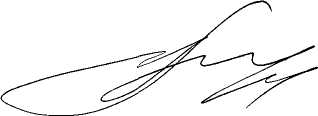 Глава Весьегонского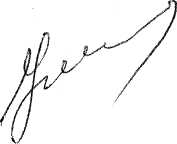 муниципального округа                                                                                 А.В. ПашуковО внесении изменений в постановление Администрации Весьегонского муниципального округа от 13.04.2020 № 135110.  Весьегонский муниципальный округ, д. Горка около д.№758.427422, 37.447475ж/б плита ограждение -металлопрофиль200.75Отдел ЖКХ и благоустройства территории Весьегонского муниципального округа ОГРН 1196952018702, ИНН/КПП 6919003633/691901001 Частный сектор 1,5,6,7,9,10,11,12,14,15.16,18,19.123. Весьегонский муниципальный округ, д. Горка 58.636832, 37.339987ж/б плита ограждение -металлопрофиль017,8Отдел ЖКХ и благоустройства территории Весьегонского муниципального округа ОГРН 1196952018702, ИНН/КПП 6919003633/691901001Частный сектор: ул. Зеленая, ул. Сорочья, пер. Хвойный ряд